Maths Yr 5Go to the following page: https://www.bbc.co.uk/bitesize/articles/z47mktyWatch the video comparing and ordering money.Now try the activity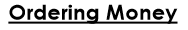 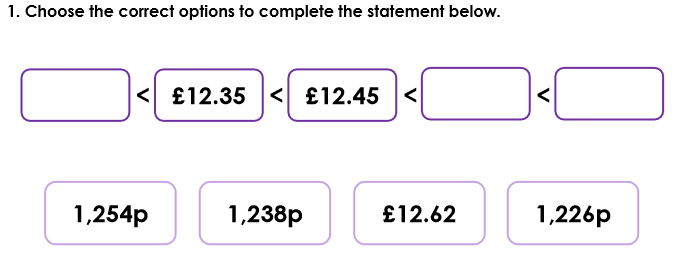 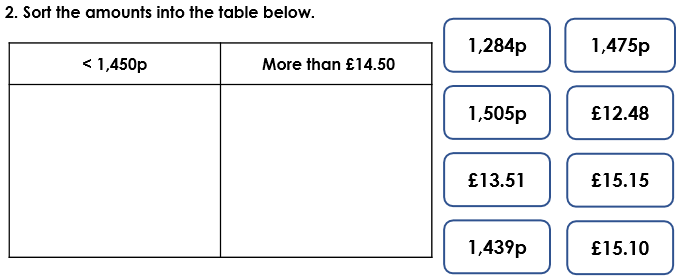 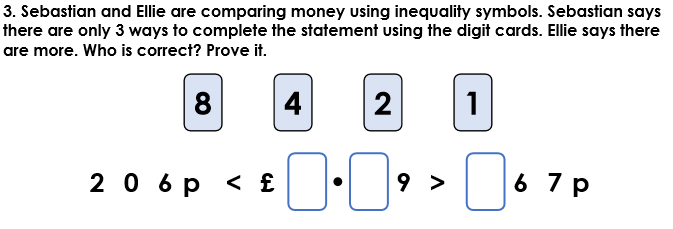 Answers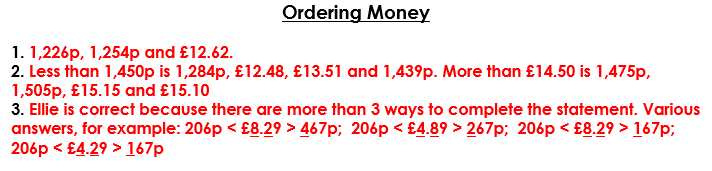 Now try activity 2 – The interactive game on the web site above.